FIFTY-FIRST REGULAR SESSION 	OEA/Ser.PNovember 10 to 12, 2021	AG/INF.739/21Guatemala City, Guatemala	9 November 2021VIRTUAL		Original: SpanishNOTICE(Pending information to be provided by delegations in preparation of the 
fifty-first regular session of the General Assembly)The Secretariat of the Permanent Council presents its compliments to the delegations and wishes to remind them of some logistical considerations for which their good offices are requested:ACCESS TO VIRTUAL MEETINGS Duly accredited delegates who will enter the virtual rooms, as well as speakers, will receive an e-mail message from KUDO (support@kudoway.com) asking them to set up a password with which to access virtual rooms via the website: http://www.oas.org/es/51ag/webcast.aspRETREAT OF HEADS OF DELEGATION WITH THE SECRETARY GENERAL AND ASSISTANT SECRETARY GENERALDelegations should advise the secretariat (51AGOEA@oas.org), no later than Wednesday, November 10, of the name of the duly accredited and designated person who will participate in the Retreat of the Heads of Delegation with the Secretary General and the Assistant Secretary General virtually at 2:00 p.m. on November 11. ELECTIONSDelegations should advise the secretariat (51AGOEA@oas.org), no later than Wednesday, November 10, of the name of the duly accredited and designated person who will vote in the in-person elections to be held in the Hall of the Americas at 9:00 a.m. on November 12.PRERECORDED REMARKSDelegations that choose to send pre-recorded presentations for the Dialogue of Heads of Delegation should send them to the secretariat (51AGOEA@oas.org) no later than Wednesday, November 10, in order to verify the respective technical considerations.Videos should be a maximum of 6 minutes long, in mp4 format, 720p or 1080p frame rate 30 or 60 hz resolution. ACCESS TO THE OAS MAIN BUILDINGFor member states planning to connect to plenary sessions from the Hall of the Americas, beginning November 11, the maximum capacity per delegation is two (2) persons; Each delegation should inform the secretariat (51AGOEA@oas.org) if they will have a presence in the Hall of the Americas. 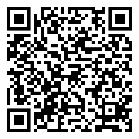 